Prénom :………………………………Nom……………………………………CE : ………JE DECOUVRE LA FORET PRES DE MON ECOLE :La forêt est un milieu riche en découverte, découvrons-la en utilisant les sens : La vue (Yeux) – L’odorat (le nez) – L’ouï (les oreilles) – Le toucher (la main)Observez le paysage : Y a-t-il un grand nombre de plantes très différentes ?       Oui beaucoup                  Non pas beaucoup                  Non très peuLa Famille des végétaux :N° 3-Les arbres – N°2-Les arbustes – N°1-Les herbes – N°4-Les mousses, Les champignons, les feuilles mortes. Classez-les par ordre croissant en observant les végétaux autour de toi :     N°                            N°                          N°                            N°                        Regardez sous un arbre :Que trouvez-vous ? :…………………………………………………………………………………………………………………………………………………………………………………………………………………………………………………………………………………………………………………………………………………………………………………………………………………………………………Touchez le tronc d’un arbre :Que ressentez-vous ? :       Lisse                Rugueux                     Piquant                 Dur                      Doux Cueillez une feuille, une herbe, une fleur, un fruit :Frottez les entre vos doigts ou écrasez sur une pierre et sentez :Que sentez-vous ?1) Feuille …………………………………………………………………………………………. 2) Herbe……………………………………………………………………………………………3) Fruit………………………………………………………………………………………………4) Fleur……………………………………………………………………………………………..CHUT ! Ne fait aucun bruit, le silence est obligatoire ! : Fermez une minute les yeux, maintenant ECOUTEZ :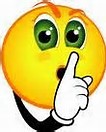 Notez ci-dessous tout ce vous avez entendu : ……………………………………………………………………………………………………………………………………………………………………………………………………………………………………………………………………………………………………………………………………………………………………………………………………………………………………………………………………………………………………………………………………………………………………………………………………………………………………………………………………………………………………………………………………………………………………………………………………………………………………………………………………………………………………………………………………………………………………………………………...Avez-vous remarqué des traces laissées par des animaux ? Quelles sont-elles ? : ……………………………………………………………………………………………………………………………………………………………………………………………………………………………………………………………………………………………………………………………………………………………………………………………………………………………………………………………………………………………………………………………………………………………………………………………………………………………………………………………………………………………………………………………Avez-vous remarqué l’intervention de l’homme ou son passage ? :Quels sont les indices, les traces qui le montre ? :……………………………………………………………………………………………………………………………………………………………………………………………………………………………………………………………………………………………………………………………………………………………………………………………………………………………………………………………………………………………………………………………………………………Racontez-moi : Avez-vous aimé cette découverte de la forêt ? : ……………………………………………Avez-vous appris quelque chose ? : ...............................................................Quoi par exemple ? : ……………………………………………………………………………………………………………………………………………………………………………………………………………………………………………………………………………………………………………………………………………………………………………………………………………………………………………………………………………………………………………………………………………………Avez-vous appris des nouveaux mots ? : …………………………………………Quels sont-ils ? ……………………………………………………………………………………………………………………………………………………………………………………………………………………………………………………………………………………………………………………………………………………………………………………………………………………………………………………………………………………………………………………………